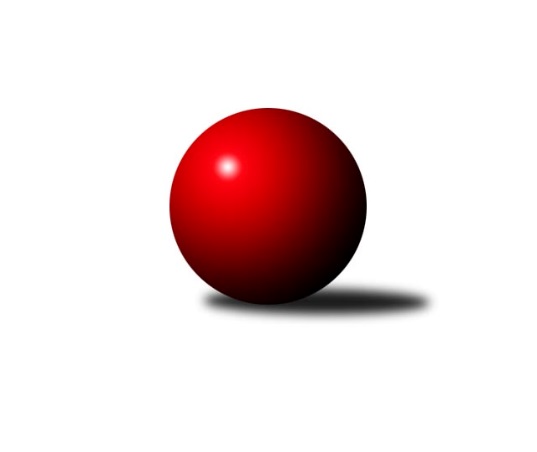 Č.2Ročník 2019/2020	3.6.2024 Jihočeský KP1 2019/2020Statistika 2. kolaTabulka družstev:		družstvo	záp	výh	rem	proh	skore	sety	průměr	body	plné	dorážka	chyby	1.	TJ Nová Ves u Českých Budějovic	2	2	0	0	11.0 : 5.0 	(15.0 : 9.0)	2539	4	1737	803	32.5	2.	TJ Sokol Nové Hrady	2	2	0	0	10.0 : 6.0 	(14.0 : 10.0)	2474	4	1706	768	35	3.	KK Hilton Sez. Ústí B	2	1	1	0	10.0 : 6.0 	(10.5 : 13.5)	2653	3	1826	827	36	4.	KK Hilton Sez. Ústí A	1	1	0	0	6.0 : 2.0 	(7.0 : 5.0)	2749	2	1829	920	20	5.	TJ Sokol Písek A	2	1	0	1	9.0 : 7.0 	(14.0 : 10.0)	2450	2	1707	744	39	6.	TJ Loko Č. Budějovice B	2	1	0	1	9.0 : 7.0 	(13.0 : 11.0)	2468	2	1739	729	46.5	7.	TJ Sokol Chotoviny B	2	1	0	1	8.0 : 8.0 	(11.0 : 13.0)	2367	2	1643	724	39.5	8.	KK Český Krumlov A	2	1	0	1	6.0 : 10.0 	(10.0 : 14.0)	2309	2	1620	690	49.5	9.	TJ Centropen Dačice D	2	0	1	1	6.0 : 10.0 	(12.5 : 11.5)	2689	1	1819	870	30.5	10.	TJ Dynamo Č. Budějovice A	1	0	0	1	3.0 : 5.0 	(5.0 : 7.0)	2497	0	1698	799	30	11.	TJ Kunžak A	2	0	0	2	5.0 : 11.0 	(11.0 : 13.0)	2487	0	1728	760	47.5	12.	TJ Spartak Soběslav	2	0	0	2	5.0 : 11.0 	(9.0 : 15.0)	2348	0	1654	694	50Tabulka doma:		družstvo	záp	výh	rem	proh	skore	sety	průměr	body	maximum	minimum	1.	KK Hilton Sez. Ústí B	2	1	1	0	10.0 : 6.0 	(10.5 : 13.5)	2653	3	2656	2649	2.	TJ Sokol Písek A	1	1	0	0	6.0 : 2.0 	(9.0 : 3.0)	2410	2	2410	2410	3.	TJ Nová Ves u Českých Budějovic	1	1	0	0	5.0 : 3.0 	(7.0 : 5.0)	2574	2	2574	2574	4.	TJ Sokol Nové Hrady	1	1	0	0	5.0 : 3.0 	(7.0 : 5.0)	2516	2	2516	2516	5.	KK Český Krumlov A	2	1	0	1	6.0 : 10.0 	(10.0 : 14.0)	2309	2	2347	2271	6.	KK Hilton Sez. Ústí A	0	0	0	0	0.0 : 0.0 	(0.0 : 0.0)	0	0	0	0	7.	TJ Dynamo Č. Budějovice A	0	0	0	0	0.0 : 0.0 	(0.0 : 0.0)	0	0	0	0	8.	TJ Sokol Chotoviny B	0	0	0	0	0.0 : 0.0 	(0.0 : 0.0)	0	0	0	0	9.	TJ Spartak Soběslav	1	0	0	1	3.0 : 5.0 	(6.0 : 6.0)	2365	0	2365	2365	10.	TJ Kunžak A	1	0	0	1	3.0 : 5.0 	(5.0 : 7.0)	2405	0	2405	2405	11.	TJ Centropen Dačice D	1	0	0	1	2.0 : 6.0 	(5.0 : 7.0)	2727	0	2727	2727	12.	TJ Loko Č. Budějovice B	1	0	0	1	2.0 : 6.0 	(4.0 : 8.0)	2460	0	2460	2460Tabulka venku:		družstvo	záp	výh	rem	proh	skore	sety	průměr	body	maximum	minimum	1.	TJ Loko Č. Budějovice B	1	1	0	0	7.0 : 1.0 	(9.0 : 3.0)	2476	2	2476	2476	2.	TJ Nová Ves u Českých Budějovic	1	1	0	0	6.0 : 2.0 	(8.0 : 4.0)	2504	2	2504	2504	3.	KK Hilton Sez. Ústí A	1	1	0	0	6.0 : 2.0 	(7.0 : 5.0)	2749	2	2749	2749	4.	TJ Sokol Nové Hrady	1	1	0	0	5.0 : 3.0 	(7.0 : 5.0)	2432	2	2432	2432	5.	TJ Sokol Chotoviny B	2	1	0	1	8.0 : 8.0 	(11.0 : 13.0)	2367	2	2393	2340	6.	TJ Centropen Dačice D	1	0	1	0	4.0 : 4.0 	(7.5 : 4.5)	2650	1	2650	2650	7.	KK Český Krumlov A	0	0	0	0	0.0 : 0.0 	(0.0 : 0.0)	0	0	0	0	8.	KK Hilton Sez. Ústí B	0	0	0	0	0.0 : 0.0 	(0.0 : 0.0)	0	0	0	0	9.	TJ Dynamo Č. Budějovice A	1	0	0	1	3.0 : 5.0 	(5.0 : 7.0)	2497	0	2497	2497	10.	TJ Sokol Písek A	1	0	0	1	3.0 : 5.0 	(5.0 : 7.0)	2490	0	2490	2490	11.	TJ Kunžak A	1	0	0	1	2.0 : 6.0 	(6.0 : 6.0)	2569	0	2569	2569	12.	TJ Spartak Soběslav	1	0	0	1	2.0 : 6.0 	(3.0 : 9.0)	2330	0	2330	2330Tabulka podzimní části:		družstvo	záp	výh	rem	proh	skore	sety	průměr	body	doma	venku	1.	TJ Nová Ves u Českých Budějovic	2	2	0	0	11.0 : 5.0 	(15.0 : 9.0)	2539	4 	1 	0 	0 	1 	0 	0	2.	TJ Sokol Nové Hrady	2	2	0	0	10.0 : 6.0 	(14.0 : 10.0)	2474	4 	1 	0 	0 	1 	0 	0	3.	KK Hilton Sez. Ústí B	2	1	1	0	10.0 : 6.0 	(10.5 : 13.5)	2653	3 	1 	1 	0 	0 	0 	0	4.	KK Hilton Sez. Ústí A	1	1	0	0	6.0 : 2.0 	(7.0 : 5.0)	2749	2 	0 	0 	0 	1 	0 	0	5.	TJ Sokol Písek A	2	1	0	1	9.0 : 7.0 	(14.0 : 10.0)	2450	2 	1 	0 	0 	0 	0 	1	6.	TJ Loko Č. Budějovice B	2	1	0	1	9.0 : 7.0 	(13.0 : 11.0)	2468	2 	0 	0 	1 	1 	0 	0	7.	TJ Sokol Chotoviny B	2	1	0	1	8.0 : 8.0 	(11.0 : 13.0)	2367	2 	0 	0 	0 	1 	0 	1	8.	KK Český Krumlov A	2	1	0	1	6.0 : 10.0 	(10.0 : 14.0)	2309	2 	1 	0 	1 	0 	0 	0	9.	TJ Centropen Dačice D	2	0	1	1	6.0 : 10.0 	(12.5 : 11.5)	2689	1 	0 	0 	1 	0 	1 	0	10.	TJ Dynamo Č. Budějovice A	1	0	0	1	3.0 : 5.0 	(5.0 : 7.0)	2497	0 	0 	0 	0 	0 	0 	1	11.	TJ Kunžak A	2	0	0	2	5.0 : 11.0 	(11.0 : 13.0)	2487	0 	0 	0 	1 	0 	0 	1	12.	TJ Spartak Soběslav	2	0	0	2	5.0 : 11.0 	(9.0 : 15.0)	2348	0 	0 	0 	1 	0 	0 	1Tabulka jarní části:		družstvo	záp	výh	rem	proh	skore	sety	průměr	body	doma	venku	1.	TJ Sokol Písek A	0	0	0	0	0.0 : 0.0 	(0.0 : 0.0)	0	0 	0 	0 	0 	0 	0 	0 	2.	KK Hilton Sez. Ústí A	0	0	0	0	0.0 : 0.0 	(0.0 : 0.0)	0	0 	0 	0 	0 	0 	0 	0 	3.	TJ Spartak Soběslav	0	0	0	0	0.0 : 0.0 	(0.0 : 0.0)	0	0 	0 	0 	0 	0 	0 	0 	4.	KK Český Krumlov A	0	0	0	0	0.0 : 0.0 	(0.0 : 0.0)	0	0 	0 	0 	0 	0 	0 	0 	5.	TJ Kunžak A	0	0	0	0	0.0 : 0.0 	(0.0 : 0.0)	0	0 	0 	0 	0 	0 	0 	0 	6.	TJ Loko Č. Budějovice B	0	0	0	0	0.0 : 0.0 	(0.0 : 0.0)	0	0 	0 	0 	0 	0 	0 	0 	7.	TJ Dynamo Č. Budějovice A	0	0	0	0	0.0 : 0.0 	(0.0 : 0.0)	0	0 	0 	0 	0 	0 	0 	0 	8.	TJ Sokol Nové Hrady	0	0	0	0	0.0 : 0.0 	(0.0 : 0.0)	0	0 	0 	0 	0 	0 	0 	0 	9.	TJ Nová Ves u Českých Budějovic	0	0	0	0	0.0 : 0.0 	(0.0 : 0.0)	0	0 	0 	0 	0 	0 	0 	0 	10.	TJ Sokol Chotoviny B	0	0	0	0	0.0 : 0.0 	(0.0 : 0.0)	0	0 	0 	0 	0 	0 	0 	0 	11.	KK Hilton Sez. Ústí B	0	0	0	0	0.0 : 0.0 	(0.0 : 0.0)	0	0 	0 	0 	0 	0 	0 	0 	12.	TJ Centropen Dačice D	0	0	0	0	0.0 : 0.0 	(0.0 : 0.0)	0	0 	0 	0 	0 	0 	0 	0 Zisk bodů pro družstvo:		jméno hráče	družstvo	body	zápasy	v %	dílčí body	sety	v %	1.	Vladislav Papáček 	TJ Sokol Písek A 	2	/	2	(100%)	4	/	4	(100%)	2.	Milan Bedri 	TJ Sokol Nové Hrady  	2	/	2	(100%)	4	/	4	(100%)	3.	Ilona Hanáková 	KK Český Krumlov A 	2	/	2	(100%)	4	/	4	(100%)	4.	Jan Sýkora 	TJ Loko Č. Budějovice B 	2	/	2	(100%)	4	/	4	(100%)	5.	Martin Vašíček 	TJ Nová Ves u Českých Budějovic  	2	/	2	(100%)	4	/	4	(100%)	6.	Jiří Jelínek 	TJ Sokol Nové Hrady  	2	/	2	(100%)	4	/	4	(100%)	7.	Jindřich Kopic 	TJ Spartak Soběslav  	2	/	2	(100%)	4	/	4	(100%)	8.	Michal Waszniovski 	TJ Centropen Dačice D 	2	/	2	(100%)	4	/	4	(100%)	9.	Michal Klimeš 	KK Hilton Sez. Ústí B 	2	/	2	(100%)	4	/	4	(100%)	10.	Simona Černušková 	KK Hilton Sez. Ústí B 	2	/	2	(100%)	3.5	/	4	(88%)	11.	Lukáš Brtník 	TJ Kunžak A 	2	/	2	(100%)	3	/	4	(75%)	12.	Nikola Sobíšková 	TJ Sokol Písek A 	2	/	2	(100%)	3	/	4	(75%)	13.	Václav Klojda ml.	TJ Loko Č. Budějovice B 	2	/	2	(100%)	2	/	4	(50%)	14.	Jan Chobotský 	TJ Sokol Chotoviny B 	2	/	2	(100%)	2	/	4	(50%)	15.	Saša Sklenář 	TJ Nová Ves u Českých Budějovic  	1	/	1	(100%)	2	/	2	(100%)	16.	Tomáš Brückler 	TJ Sokol Písek A 	1	/	1	(100%)	2	/	2	(100%)	17.	Pavel Vrbík 	KK Hilton Sez. Ústí A 	1	/	1	(100%)	2	/	2	(100%)	18.	Iva Svatošová 	TJ Sokol Chotoviny B 	1	/	1	(100%)	2	/	2	(100%)	19.	Marie Lukešová 	TJ Sokol Písek A 	1	/	1	(100%)	2	/	2	(100%)	20.	Jan Kotnauer 	TJ Dynamo Č. Budějovice A 	1	/	1	(100%)	2	/	2	(100%)	21.	Josef Brtník 	TJ Kunžak A 	1	/	1	(100%)	2	/	2	(100%)	22.	Alena Makovcová 	TJ Sokol Chotoviny B 	1	/	1	(100%)	2	/	2	(100%)	23.	Patrik Postl 	TJ Dynamo Č. Budějovice A 	1	/	1	(100%)	2	/	2	(100%)	24.	Tereza Kříhová 	TJ Sokol Nové Hrady  	1	/	1	(100%)	2	/	2	(100%)	25.	Radka Burianová 	TJ Kunžak A 	1	/	1	(100%)	2	/	2	(100%)	26.	Dušan Lanžhotský 	KK Hilton Sez. Ústí A 	1	/	1	(100%)	2	/	2	(100%)	27.	Radek Beranovský 	TJ Centropen Dačice D 	1	/	1	(100%)	1	/	2	(50%)	28.	Petr Tuček 	TJ Spartak Soběslav  	1	/	1	(100%)	1	/	2	(50%)	29.	Michal Mikuláštík 	KK Hilton Sez. Ústí A 	1	/	1	(100%)	1	/	2	(50%)	30.	Andrea Blažková 	KK Hilton Sez. Ústí A 	1	/	1	(100%)	1	/	2	(50%)	31.	Miloš Mikulaštík 	KK Hilton Sez. Ústí B 	1	/	1	(100%)	1	/	2	(50%)	32.	Jan Hess 	TJ Dynamo Č. Budějovice A 	1	/	1	(100%)	1	/	2	(50%)	33.	Jiří Douda 	TJ Loko Č. Budějovice B 	1	/	2	(50%)	3	/	4	(75%)	34.	Pavel Jesenič 	TJ Nová Ves u Českých Budějovic  	1	/	2	(50%)	3	/	4	(75%)	35.	Michal Horák 	TJ Kunžak A 	1	/	2	(50%)	3	/	4	(75%)	36.	Jiří Konárek 	TJ Sokol Nové Hrady  	1	/	2	(50%)	3	/	4	(75%)	37.	Ladislav Bouda 	TJ Centropen Dačice D 	1	/	2	(50%)	2	/	4	(50%)	38.	Jiří Svačina 	TJ Sokol Chotoviny B 	1	/	2	(50%)	2	/	4	(50%)	39.	Karel Vlášek 	TJ Loko Č. Budějovice B 	1	/	2	(50%)	2	/	4	(50%)	40.	Jiří Pokorný 	TJ Nová Ves u Českých Budějovic  	1	/	2	(50%)	2	/	4	(50%)	41.	Lukáš Klojda 	TJ Loko Č. Budějovice B 	1	/	2	(50%)	2	/	4	(50%)	42.	Lukáš Štibich 	TJ Centropen Dačice D 	1	/	2	(50%)	2	/	4	(50%)	43.	Jitka Korecká 	TJ Sokol Písek A 	1	/	2	(50%)	2	/	4	(50%)	44.	Jan Štefan 	TJ Spartak Soběslav  	1	/	2	(50%)	2	/	4	(50%)	45.	František Ferenčík 	KK Český Krumlov A 	1	/	2	(50%)	2	/	4	(50%)	46.	Karel Kunc 	TJ Centropen Dačice D 	1	/	2	(50%)	2	/	4	(50%)	47.	Dobroslava Procházková 	TJ Nová Ves u Českých Budějovic  	1	/	2	(50%)	2	/	4	(50%)	48.	Vlastimil Šlajs 	TJ Spartak Soběslav  	1	/	2	(50%)	1	/	4	(25%)	49.	Ladislav Boháč 	KK Český Krumlov A 	1	/	2	(50%)	1	/	4	(25%)	50.	Pavel Makovec 	TJ Sokol Chotoviny B 	1	/	2	(50%)	1	/	4	(25%)	51.	Miroslav Dvořák 	KK Hilton Sez. Ústí B 	1	/	2	(50%)	1	/	4	(25%)	52.	Vladimír Vlček 	TJ Nová Ves u Českých Budějovic  	1	/	2	(50%)	1	/	4	(25%)	53.	Jan Tesař 	TJ Nová Ves u Českých Budějovic  	0	/	1	(0%)	1	/	2	(50%)	54.	Martin Kouba 	KK Český Krumlov A 	0	/	1	(0%)	1	/	2	(50%)	55.	Jozef Jakubčík 	KK Hilton Sez. Ústí A 	0	/	1	(0%)	1	/	2	(50%)	56.	Drahomíra Nedomová 	TJ Sokol Písek A 	0	/	1	(0%)	1	/	2	(50%)	57.	Jaroslav Chalaš 	TJ Spartak Soběslav  	0	/	1	(0%)	1	/	2	(50%)	58.	Jiří Nekola 	TJ Dynamo Č. Budějovice A 	0	/	1	(0%)	0	/	2	(0%)	59.	Jan Novák 	KK Hilton Sez. Ústí A 	0	/	1	(0%)	0	/	2	(0%)	60.	Petr Zítek 	TJ Sokol Písek A 	0	/	1	(0%)	0	/	2	(0%)	61.	Vladimír Křivan 	TJ Spartak Soběslav  	0	/	1	(0%)	0	/	2	(0%)	62.	Dana Kopečná 	TJ Kunžak A 	0	/	1	(0%)	0	/	2	(0%)	63.	Karla Kolouchová 	KK Český Krumlov A 	0	/	1	(0%)	0	/	2	(0%)	64.	David Štiller 	KK Hilton Sez. Ústí B 	0	/	1	(0%)	0	/	2	(0%)	65.	Lenka Křemenová 	TJ Sokol Chotoviny B 	0	/	1	(0%)	0	/	2	(0%)	66.	Jiří Cepák 	TJ Centropen Dačice D 	0	/	1	(0%)	0	/	2	(0%)	67.	Vojtěch Kříha 	TJ Sokol Nové Hrady  	0	/	1	(0%)	0	/	2	(0%)	68.	Radek Stránský 	TJ Kunžak A 	0	/	1	(0%)	0	/	2	(0%)	69.	Vít Ondřich 	TJ Dynamo Č. Budějovice A 	0	/	1	(0%)	0	/	2	(0%)	70.	Jana Křivanová 	TJ Spartak Soběslav  	0	/	1	(0%)	0	/	2	(0%)	71.	Gabriela Kučerová 	TJ Sokol Chotoviny B 	0	/	1	(0%)	0	/	2	(0%)	72.	Jana Dvořáková 	KK Hilton Sez. Ústí B 	0	/	1	(0%)	0	/	2	(0%)	73.	Lukáš Chmel 	TJ Dynamo Č. Budějovice A 	0	/	1	(0%)	0	/	2	(0%)	74.	Libor Doubek 	KK Český Krumlov A 	0	/	2	(0%)	2	/	4	(50%)	75.	Lenka Křemenová 	TJ Sokol Chotoviny B 	0	/	2	(0%)	2	/	4	(50%)	76.	Josef Bárta 	TJ Centropen Dačice D 	0	/	2	(0%)	1.5	/	4	(38%)	77.	Pavel Blažek 	KK Hilton Sez. Ústí B 	0	/	2	(0%)	1	/	4	(25%)	78.	Pavel Jirků 	TJ Kunžak A 	0	/	2	(0%)	1	/	4	(25%)	79.	Libor Tomášek 	TJ Sokol Nové Hrady  	0	/	2	(0%)	1	/	4	(25%)	80.	Radek Hrůza 	TJ Kunžak A 	0	/	2	(0%)	0	/	4	(0%)	81.	Petr Kolařík 	TJ Sokol Písek A 	0	/	2	(0%)	0	/	4	(0%)	82.	Bedřich Vondruš 	TJ Loko Č. Budějovice B 	0	/	2	(0%)	0	/	4	(0%)	83.	Hana Poláčková 	KK Český Krumlov A 	0	/	2	(0%)	0	/	4	(0%)	84.	Alena Dudová 	TJ Spartak Soběslav  	0	/	2	(0%)	0	/	4	(0%)	85.	Michal Kanděra 	TJ Sokol Nové Hrady  	0	/	2	(0%)	0	/	4	(0%)Průměry na kuželnách:		kuželna	průměr	plné	dorážka	chyby	výkon na hráče	1.	TJ Centropen Dačice, 1-4	2738	1835	902	23.0	(456.3)	2.	Sezimovo Ústí, 1-2	2631	1806	824	37.8	(438.5)	3.	Nová Ves u Č.B., 1-2	2535	1713	822	25.0	(422.6)	4.	Nové Hrady, 1-4	2503	1741	762	35.0	(417.2)	5.	TJ Lokomotiva České Budějovice, 1-4	2482	1733	749	44.5	(413.7)	6.	TJ Kunžak, 1-2	2418	1684	734	48.5	(403.1)	7.	Soběslav, 1-2	2379	1687	691	49.0	(396.5)	8.	TJ Sokol Písek, 1-2	2370	1636	734	38.5	(395.0)	9.	Český Krumlov, 1-4	2358	1648	710	46.0	(393.1)	10.	Dynamo Č. Budějovice, 1-4	2336	1680	656	53.5	(389.4)Nejlepší výkony na kuželnách:TJ Centropen Dačice, 1-4KK Hilton Sez. Ústí A	2749	2. kolo	Pavel Vrbík 	KK Hilton Sez. Ústí A	477	2. koloTJ Centropen Dačice D	2727	2. kolo	Dušan Lanžhotský 	KK Hilton Sez. Ústí A	477	2. kolo		. kolo	Michal Waszniovski 	TJ Centropen Dačice D	474	2. kolo		. kolo	Andrea Blažková 	KK Hilton Sez. Ústí A	474	2. kolo		. kolo	Radek Beranovský 	TJ Centropen Dačice D	470	2. kolo		. kolo	Karel Kunc 	TJ Centropen Dačice D	457	2. kolo		. kolo	Michal Mikuláštík 	KK Hilton Sez. Ústí A	452	2. kolo		. kolo	Jozef Jakubčík 	KK Hilton Sez. Ústí A	451	2. kolo		. kolo	Lukáš Štibich 	TJ Centropen Dačice D	446	2. kolo		. kolo	Ladislav Bouda 	TJ Centropen Dačice D	445	2. koloSezimovo Ústí, 1-2KK Hilton Sez. Ústí B	2656	1. kolo	Michal Waszniovski 	TJ Centropen Dačice D	481	1. koloTJ Centropen Dačice D	2650	1. kolo	Simona Černušková 	KK Hilton Sez. Ústí B	479	1. koloKK Hilton Sez. Ústí B	2649	2. kolo	Simona Černušková 	KK Hilton Sez. Ústí B	477	2. koloTJ Kunžak A	2569	2. kolo	Miroslav Dvořák 	KK Hilton Sez. Ústí B	474	1. kolo		. kolo	Miloš Mikulaštík 	KK Hilton Sez. Ústí B	471	2. kolo		. kolo	Pavel Jirků 	TJ Kunžak A	467	2. kolo		. kolo	Lukáš Štibich 	TJ Centropen Dačice D	455	1. kolo		. kolo	Ladislav Bouda 	TJ Centropen Dačice D	449	1. kolo		. kolo	Karel Kunc 	TJ Centropen Dačice D	447	1. kolo		. kolo	Josef Bárta 	TJ Centropen Dačice D	446	1. koloNová Ves u Č.B., 1-2TJ Nová Ves u Českých Budějovic 	2574	2. kolo	Saša Sklenář 	TJ Nová Ves u Českých Budějovic 	462	2. koloTJ Dynamo Č. Budějovice A	2497	2. kolo	Martin Vašíček 	TJ Nová Ves u Českých Budějovic 	461	2. kolo		. kolo	Patrik Postl 	TJ Dynamo Č. Budějovice A	442	2. kolo		. kolo	Jan Kotnauer 	TJ Dynamo Č. Budějovice A	437	2. kolo		. kolo	Dobroslava Procházková 	TJ Nová Ves u Českých Budějovic 	424	2. kolo		. kolo	Jiří Pokorný 	TJ Nová Ves u Českých Budějovic 	424	2. kolo		. kolo	Jan Hess 	TJ Dynamo Č. Budějovice A	421	2. kolo		. kolo	Vít Ondřich 	TJ Dynamo Č. Budějovice A	417	2. kolo		. kolo	Vladimír Vlček 	TJ Nová Ves u Českých Budějovic 	409	2. kolo		. kolo	Jiří Nekola 	TJ Dynamo Č. Budějovice A	402	2. koloNové Hrady, 1-4TJ Sokol Nové Hrady 	2516	2. kolo	Milan Bedri 	TJ Sokol Nové Hrady 	465	2. koloTJ Sokol Písek A	2490	2. kolo	Nikola Sobíšková 	TJ Sokol Písek A	464	2. kolo		. kolo	Tereza Kříhová 	TJ Sokol Nové Hrady 	426	2. kolo		. kolo	Marie Lukešová 	TJ Sokol Písek A	424	2. kolo		. kolo	Jiří Konárek 	TJ Sokol Nové Hrady 	417	2. kolo		. kolo	Vladislav Papáček 	TJ Sokol Písek A	413	2. kolo		. kolo	Jiří Jelínek 	TJ Sokol Nové Hrady 	409	2. kolo		. kolo	Michal Kanděra 	TJ Sokol Nové Hrady 	404	2. kolo		. kolo	Jitka Korecká 	TJ Sokol Písek A	398	2. kolo		. kolo	Petr Kolařík 	TJ Sokol Písek A	396	2. koloTJ Lokomotiva České Budějovice, 1-4TJ Nová Ves u Českých Budějovic 	2504	1. kolo	Martin Vašíček 	TJ Nová Ves u Českých Budějovic 	464	1. koloTJ Loko Č. Budějovice B	2460	1. kolo	Václav Klojda ml.	TJ Loko Č. Budějovice B	450	1. kolo		. kolo	Bedřich Vondruš 	TJ Loko Č. Budějovice B	437	1. kolo		. kolo	Jiří Pokorný 	TJ Nová Ves u Českých Budějovic 	421	1. kolo		. kolo	Jan Tesař 	TJ Nová Ves u Českých Budějovic 	420	1. kolo		. kolo	Pavel Jesenič 	TJ Nová Ves u Českých Budějovic 	417	1. kolo		. kolo	Vladimír Vlček 	TJ Nová Ves u Českých Budějovic 	416	1. kolo		. kolo	Jiří Douda 	TJ Loko Č. Budějovice B	405	1. kolo		. kolo	Karel Vlášek 	TJ Loko Č. Budějovice B	392	1. kolo		. kolo	Lukáš Klojda 	TJ Loko Č. Budějovice B	388	1. koloTJ Kunžak, 1-2TJ Sokol Nové Hrady 	2432	1. kolo	Michal Horák 	TJ Kunžak A	442	1. koloTJ Kunžak A	2405	1. kolo	Jiří Jelínek 	TJ Sokol Nové Hrady 	433	1. kolo		. kolo	Radka Burianová 	TJ Kunžak A	432	1. kolo		. kolo	Jiří Konárek 	TJ Sokol Nové Hrady 	424	1. kolo		. kolo	Michal Kanděra 	TJ Sokol Nové Hrady 	422	1. kolo		. kolo	Milan Bedri 	TJ Sokol Nové Hrady 	417	1. kolo		. kolo	Radek Hrůza 	TJ Kunžak A	404	1. kolo		. kolo	Pavel Jirků 	TJ Kunžak A	390	1. kolo		. kolo	Lukáš Brtník 	TJ Kunžak A	389	1. kolo		. kolo	Libor Tomášek 	TJ Sokol Nové Hrady 	379	1. koloSoběslav, 1-2TJ Sokol Chotoviny B	2393	2. kolo	Jan Štefan 	TJ Spartak Soběslav 	448	2. koloTJ Spartak Soběslav 	2365	2. kolo	Iva Svatošová 	TJ Sokol Chotoviny B	426	2. kolo		. kolo	Jindřich Kopic 	TJ Spartak Soběslav 	412	2. kolo		. kolo	Alena Dudová 	TJ Spartak Soběslav 	406	2. kolo		. kolo	Pavel Makovec 	TJ Sokol Chotoviny B	406	2. kolo		. kolo	Alena Makovcová 	TJ Sokol Chotoviny B	396	2. kolo		. kolo	Jan Chobotský 	TJ Sokol Chotoviny B	392	2. kolo		. kolo	Jiří Svačina 	TJ Sokol Chotoviny B	390	2. kolo		. kolo	Jaroslav Chalaš 	TJ Spartak Soběslav 	390	2. kolo		. kolo	Vlastimil Šlajs 	TJ Spartak Soběslav 	387	2. koloTJ Sokol Písek, 1-2TJ Sokol Písek A	2410	1. kolo	Tomáš Brückler 	TJ Sokol Písek A	457	1. koloTJ Spartak Soběslav 	2330	1. kolo	Jitka Korecká 	TJ Sokol Písek A	438	1. kolo		. kolo	Jindřich Kopic 	TJ Spartak Soběslav 	417	1. kolo		. kolo	Vladislav Papáček 	TJ Sokol Písek A	411	1. kolo		. kolo	Alena Dudová 	TJ Spartak Soběslav 	404	1. kolo		. kolo	Jan Štefan 	TJ Spartak Soběslav 	403	1. kolo		. kolo	Vlastimil Šlajs 	TJ Spartak Soběslav 	394	1. kolo		. kolo	Nikola Sobíšková 	TJ Sokol Písek A	388	1. kolo		. kolo	Petr Kolařík 	TJ Sokol Písek A	370	1. kolo		. kolo	Petr Tuček 	TJ Spartak Soběslav 	360	1. koloČeský Krumlov, 1-4TJ Loko Č. Budějovice B	2476	2. kolo	Václav Klojda ml.	TJ Loko Č. Budějovice B	460	2. koloKK Český Krumlov A	2347	1. kolo	Jan Sýkora 	TJ Loko Č. Budějovice B	440	2. koloTJ Sokol Chotoviny B	2340	1. kolo	Libor Doubek 	KK Český Krumlov A	427	2. koloKK Český Krumlov A	2271	2. kolo	Lukáš Klojda 	TJ Loko Č. Budějovice B	423	2. kolo		. kolo	Jan Chobotský 	TJ Sokol Chotoviny B	410	1. kolo		. kolo	Ilona Hanáková 	KK Český Krumlov A	410	2. kolo		. kolo	Ilona Hanáková 	KK Český Krumlov A	410	1. kolo		. kolo	Ladislav Boháč 	KK Český Krumlov A	407	1. kolo		. kolo	Pavel Makovec 	TJ Sokol Chotoviny B	399	1. kolo		. kolo	Libor Doubek 	KK Český Krumlov A	394	1. koloDynamo Č. Budějovice, 1-4TJ Dynamo Č. Budějovice A	2340	1. kolo	Jan Kotnauer 	TJ Dynamo Č. Budějovice A	448	1. koloKK Hilton Sez. Ústí A	2333	1. kolo	Dušan Lanžhotský 	KK Hilton Sez. Ústí A	412	1. kolo		. kolo	Jozef Jakubčík 	KK Hilton Sez. Ústí A	412	1. kolo		. kolo	Dušan Jelínek 	KK Hilton Sez. Ústí A	409	1. kolo		. kolo	Patrik Postl 	TJ Dynamo Č. Budějovice A	408	1. kolo		. kolo	Vít Ondřich 	TJ Dynamo Č. Budějovice A	403	1. kolo		. kolo	Jan Švarc 	KK Hilton Sez. Ústí A	400	1. kolo		. kolo	Petr Mariňák 	TJ Dynamo Č. Budějovice A	389	1. kolo		. kolo	Michal Mikuláštík 	KK Hilton Sez. Ústí A	374	1. kolo		. kolo	Miroslav Kraus 	TJ Dynamo Č. Budějovice A	361	1. koloČetnost výsledků:	6.0 : 2.0	2x	5.0 : 3.0	4x	4.0 : 4.0	1x	3.0 : 5.0	2x	2.0 : 6.0	2x	1.0 : 7.0	1x